Központi Sport- és Ifjúsági SE 			web: hunshooting.hu 1146 Budapest, Istvánmezei út 1-3. 		e-mail: ksiverseny@gmail.com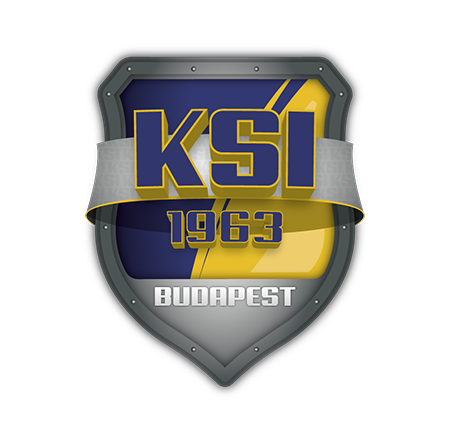 Postaverseny 2019VERSENYKIÍRÁSVerseny rendezője: 	KSI SE Sportlövő szakosztályaA verseny célja:		A sportlövő utánpótlás széleskörű felmérése és versenyeztetéseA verseny résztvevői:	10-16 év közötti fiúk és lányok (2003. január 1. és 2009. december 31. között születettek). A döntőbe jutottaknak iskolaorvosi vagy sportorvosi engedéllyel kell rendelkezniük.A verseny helyszínei:	Minden egyesület, iskola saját lőtere Döntő: Nemzeti Közszolgálati Egyetem	1083 Budapest, Ludovika tér 2.Versenyszámok:	1. Nyíltirányzékú légpuska 20 lövés a 2003. január 1. és 2009. december 31. között születetteknek (légpisztolyos lőlapra kell lőni)2. Légpuska 40 lövés (zárt irányzék) a 2003. január 1. és 2009. december 31. között születetteknek 3. Légpisztoly 20 lövés a 2007. január 1. és 2009. december 31. között születetteknek4. Légpisztoly 40 lövés a 2003. január 1. és 2006. december 31. között születetteknekA december 1-i döntőn a légpisztoly és légpuska 40 lövéses versenyszámban döntőbe jutott versenyzők részére mix versenyszám is megrendezésre kerül az ifjúsági olimpián alkalmazott szabály szerint (a döntőben legjobb lány a leggyengébb fiúval stb.). Természetesen a mix versenyben való indulás nem kötelező, de törekedni fogunk arra, hogy minél több vegyes párost állítsunk össze.Versenyszámonként egy rangsor készül, tehát nincs nemenkénti verseny.Nyíltirányzékú puska versenyszámban csak eredetileg nyíltirányzékúnak gyártott puskákkal lehet versenyezni, zártirányzékról átalakítottal nem! Kesztyű használata megengedett, kabát nem!A verseny időpontjai:	2019. április 8-12. 		1. forduló 	beküldési határidő: 13. szombat 22:00 	2019. május 6-10.	 	2. forduló 	beküldési határidő: 11. szombat 22:00 	2019. szeptember 23-27. 3. forduló 	beküldési határidő: 28. szombat 22:00 	2019. október 14-18. 	4. forduló 	beküldési határidő: 19. szombat 22:00 	2019. október 28-31. 	5. forduló 	beküldési határidő: 2. szombat 22:00 	2019. november 4-8. 	6. forduló 	beküldési határidő: 9. szombat 22:00 	2019. december 1. 	vasárnap	DöntőA verseny leírása: Hat fordulós alapverseny. Minden egyesület, iskola korlátlan számú versenyzőt nevezhet. A nevezett versenyzők saját egyesületük, iskolájuk lőterén a megadott időpontban versenyszámuknak megfelelő versenyt lőnek. Egy versenyző maximum kettő versenyszámban indulhat. A hat fordulóból a négy legjobb eredmény alapján a versenyszámonkénti első húsz helyezett kerül a döntőbe. A postaverseny győztese a döntő győztese. A versenyek eredményeit összesítjük. A résztvevő egyesületek, iskolák az eredményeiket a ksiverseny@gmail.com e-mail címre a verseny után elküldik. Minden forduló záró időpontja péntek, az eredmények beküldési határideje szombat 22:00 óra. Az elért eredményeket következő hét hétfőn rangsorolva megtekinthetik a www.hunshooting.hu honlapon.Versenydíjak:	Az egyéni verseny első három helyezettje értékes díjazásban részesül.Nevezés:	2019. március 31-ig a mellékelt excel tábla kitöltésével és visszaküldésével lehet. 	A beérkezett nevezések alapján kerülnek kiosztásra a versenyen végéig használandó egyéni rajtszámok, ezért ha valaki év közben szeretne csatlakozni, annak az első eredmény beküldése előtt neveznie kell. Erre a könnyebb és pontosabb eredmény feldolgozás miatt van szükség.Nevezési díj:	nincsKöltségek:	A döntő költségei a rendezőt, minden egyéb költség a résztvevőket terheli.Versenyigazgató: Pál-Plichta Györgyi +36-70-311-40-87A verseny koordinátora:Forrásiné Máthé Edit +36-20-236-22-64Nemes Adrienn +36-20-596-20-87Kérjük az MSSZ-t, hogy a döntőre megfelelő számú és minősítésű versenybírót szíveskedjen biztosítani.Mindenkinek kellemes versenyzést és sok sikert kívánunk!Budapest, 2019. március 15.				A KSI SE Rendezőbizottsága